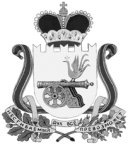 ВЯЗЕМСКИЙ РАЙОННЫЙ СОВЕТ ДЕПУТАТОВРЕШЕНИЕот 27.02.2019 № 18Об отчете отдела по регулированию контрактной системы в сфере закупок Администрации муниципального образования «Вяземский район» Смоленской области	Заслушав отчет начальника отдела по регулированию контрактной системы в сфере закупок Администрации муниципального образования «Вяземский район» Смоленской области С.С. Студневой о проделанной работе, решение постоянной комиссии Вяземского районного Совета депутатов по бюджету и муниципальной собственности, Вяземский районный Совет депутатовРЕШИЛ:Отчет отдела по регулированию контрактной системы в сфере закупок Администрации муниципального образования «Вяземский район» Смоленской области о проделанной работе за  2018 год утвердить и признать деятельность отдела по регулированию контрактной системы в сфере закупок Администрации муниципального образования «Вяземский район» Смоленской области удовлетворительной.Председатель Вяземскогорайонного Совета депутатов                                                                 П.В. Хомайко